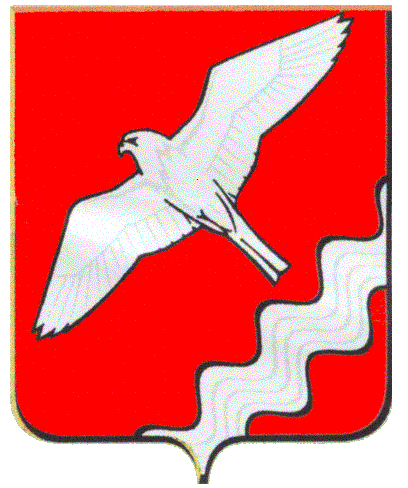 АДМИНИСТРАЦИЯ МУНИЦИПАЛЬНОГО ОБРАЗОВАНИЯ КРАСНОУФИМСКИЙ ОКРУГПОСТАНОВЛЕНИЕот  21.12.2018 г. № 1183г. Красноуфимск.В целях реализации Правил осуществления Финансовым отделом администрации Муниципального образования Красноуфимский округ полномочий по контролю в финансово-бюджетной сфере, утвержденных Постановлением Админисрации МО Красноуфимский округ от 22.05.2018 года № 459 «Об утверждении правил осуществления Финансовым отделом администрации Муниципального образования Красноуфимский округ полномочий по контролю в финансово-бюджетной сфере», руководствуясь статьей 26, 31 Устава МО Красноуфимский округП О С Т А Н О В Л Я Ю:Утвердить Методику отбора контрольных мероприятий при формировании планов контрольных мероприятий финансового отдела администрации МО Красноуфимский округ в финансово - бюджетной сфере.Финансовому отделу администрации Муниципального образования Красноуфимский округ  применять Методику при формировании плана контрольных мероприятий финансового отдела администрации МО Красноуфимский округ в финансово - бюджетной сфере, начиная с формирования указанного плана на 2019 год.3. Настоящее постановление без  приложения опубликовать в газете "Вперёд" и разместить на официальном сайте МО Красноуфимский округ в сети Интернет в полном объёме.4. Контроль выполнения настоящего постановления возложить на начальника Финансового отдела администрации МО Красноуфимский округ (С.М. Марюхина).Глава Муниципального образованияКрасноуфимский округ                                                                     О.В. Ряписов       Утвержденапостановлением АдминистрацииМО Красноукфимский округот   21  декабря  2018 г. N 1183МЕТОДИКАОТБОРА КОНТРОЛЬНЫХ МЕРОПРИЯТИЙ ПРИ ФОРМИРОВАНИИ ПЛАНОВ КОНТРОЛЬНЫХ МЕРОПРИЯТИЙ ФИНАНСОВОГО ОТДЕЛА АДМИНИСТРАЦИИ МО КРАСНОУФИМСКИЙ ОКРУГВ ФИНАНСОВО-БЮДЖЕТНОЙ СФЕРЕГлава 1. ОБЩИЕ ПОЛОЖЕНИЯ1. Настоящая Методика отбора контрольных мероприятий при формировании планов контрольных мероприятий финансового отдела администрации МО Красноуфимский округ в финансово-бюджетной сфере (далее - Методика) разработана с учетом:Положения о финансовом отделе администрации МО Красноуфимский округ, утвержденного Решением Думы МО Красноуфимский округ  от 28.08.2014 N 244 "Об утверждении Положения о Финансовом отделе администрации Муниципального образования  Красноуфимский округ";Правил осуществления финансовым отделом администрации МО Красноуфимский округ полномочий по контролю в финансово-бюджетной сфере, утвержденных Постановлением Администрации МО Красноуфимский округ от 22.05.2018 N 459 "Об утверждении Правил осуществления полномочий по контролю в финансово-бюджетной сфере в МО Красноуфимский округ" (далее - Правила).2. Методика предназначена для использования специалистами финансового контроля финансового отдела администрации МО Красноуфимский округ при планировании контрольных мероприятий в финансово-бюджетной сфере (далее - контрольные мероприятия).3. Целью разработки Методики является установление единого подхода к отбору контрольных мероприятий.В рамках настоящей Методики под отбором контрольных мероприятий при подготовке предложений в План контрольных мероприятий финансового отдела администрации МО Красноуфимский округ в финансово-бюджетной сфере на соответствующий год (далее - План) и его формировании следует понимать отбор следующих элементов позиций Плана:наименование контрольного мероприятия;объект контроля в финансово-бюджетной сфере, установленный Бюджетным кодексом Российской Федерации и Правилами (далее - объект контроля).4. Задачами Методики являются:установление единых методов и критериев отбора контрольных мероприятий при осуществлении полномочий финансового отдела администрации МО Красноуфимский округ по контролю в финансово-бюджетной сфере;обеспечение применения программно-целевого метода и риск-ориентированного подхода при планировании контрольных мероприятий.5. Отбор контрольных мероприятий должен строиться на сочетании риск-ориентированного и целевого методов планирования.Риск-ориентированный метод планирования заключается в формировании Плана на основании вероятности совершения объектом контроля нарушений в финансово-бюджетной сфере либо информации правоохранительных, надзорных, контрольных органов.Целевой метод планирования заключается в формировании Плана исходя из стратегических задач, приоритетных направлений деятельности, определенных Главой МО Красноуфимский округ.6. Принципами планирования контрольных мероприятий в финансово-бюджетной сфере являются:направленность деятельности финансового отдела администрации МО Красноуфимский округ на обеспечение выполнения задач, определенных главой МО Красноуфимский округ, Администрацией МО Красноуфимский округ в стратегиях и программах развития, планах действий;обоснованность включения контрольных мероприятий в План;своевременность реагирования на сведения о наличии признаков совершения нарушений в финансово-бюджетной сфере;координация контрольной деятельности финансового отдела администрации МО Красноуфимский  округ с деятельностью государственных (муниципальных) органов (при необходимости);рациональность распределения трудовых, финансовых и материальных ресурсов.Глава 2. ОТБОР КОНТРОЛЬНЫХ МЕРОПРИЯТИЙВ ЦЕЛЯХ ФОРМИРОВАНИЯ ПЛАНА7. Отбор контрольных мероприятий в целях формирования Плана осуществляется исходя из требований и параметров, указанных в настоящей Методике.8. При отборе контрольных мероприятий для подготовки предложений в План учитываются:1) перечень муниципальных программ МО Красноуфимский округ, утвержденный Решением Думы МО Красноуфимский  округ о бюджете МО Красноуфимский округ на соответствующий год и плановый период;2) основные направления деятельности органов местного самоуправления МО Красноуфимский округ;3) сведения из информационных систем, в том числе:сведения о средствах местного бюджета, предоставленных главным распорядителям (распорядителям, получателям) средств бюджета, муниципальным казенным учреждениям МО Красноуфимский округ, автономным и бюджетным учреждениям МО Красноуфимский округ, муниципальным унитарным предприятиям МО Красноуфимский округ, хозяйственным товариществам и обществам с участием МО Красноуфимский округ в их уставных (складочных) капиталах, юридическим и физическим лицам, которым предоставлены бюджетные средства;бюджетная (бухгалтерская) отчетность, представленная главными распорядителями средств местного бюджета;сведения о принятых бюджетных обязательствах;отчеты об использовании целевых субсидий;информация с сайта единой информационной системы в сфере закупок;4) материалы, направленные в финансовый отдел администрации МО Красноуфимский округ главными распорядителями средств местного бюджета по результатам внутреннего финансового контроля и внутреннего финансового аудита;5) информация о результатах проведения финансовым отделом анализа осуществления главными распорядителями средств местного бюджета внутреннего финансового контроля и внутреннего финансового аудита.9. При отборе контрольных мероприятий в План учитываются следующие требования:необходимость обеспечения реализации всех полномочий финансового отдела администрации МО Красноуфимский округ по контролю в финансово-бюджетной сфере в соответствии с Правилами;необходимость выполнения всех планируемых мероприятий с учетом выделенных трудовых, финансовых и материальных ресурсов;необходимость обеспечения резерва временных и трудовых ресурсов для выполнения внеплановых контрольных мероприятий, определяемых на основании данных о внеплановых контрольных мероприятиях, осуществленных в предыдущие годы.10. Отбор контрольных мероприятий необходимо осуществлять исходя из количества контрольных мероприятий, которые специалистом финансового контроля Финансового отдела администрации МО Красноуфимский округ могут быть выполнены с учетом требований, указанных в пункте 9 настоящей Методики.11. В рамках отбора контрольных мероприятий, установленного настоящей Методикой, в предложения для формирования Плана включаются:в первую очередь - контрольные мероприятия, в отношении которых поступили поручения Главы МО Красноуфимский округ (лица, его замещающего), администрации МО Красноуфимский округ, Думы МО Красноуфимский округ, правоохранительных органов, депутатские запросы;во вторую очередь - контрольные мероприятия в отношении реализации муниципальных программ МО Красноуфимский  округ;в третью очередь - контрольные мероприятия в отношении объектов контроля, определенных Правилами.12. В целях исключения дублирования деятельности формирование Плана осуществляется по согласованию с Ревизионной комиссией МО Красноуфимский округ.13. Проект Плана предоставляется для согласования и утверждения Главе МО Красноуфимский округ  в срок до 25 декабря года, предшествующего планируемому.Об утверждении  Методики отбора контрольных мероприятий при формировании планов контрольных мероприятий финансового отдела администрации МО Красноуфимский округ